Unit 7 Lesson 6: Rectangles and SquaresWU Number Talk: Some Sums (Warm up)Student Task StatementFind the value of each expression mentally.1 Rectangles and SquaresStudent Task StatementThese are rectangles.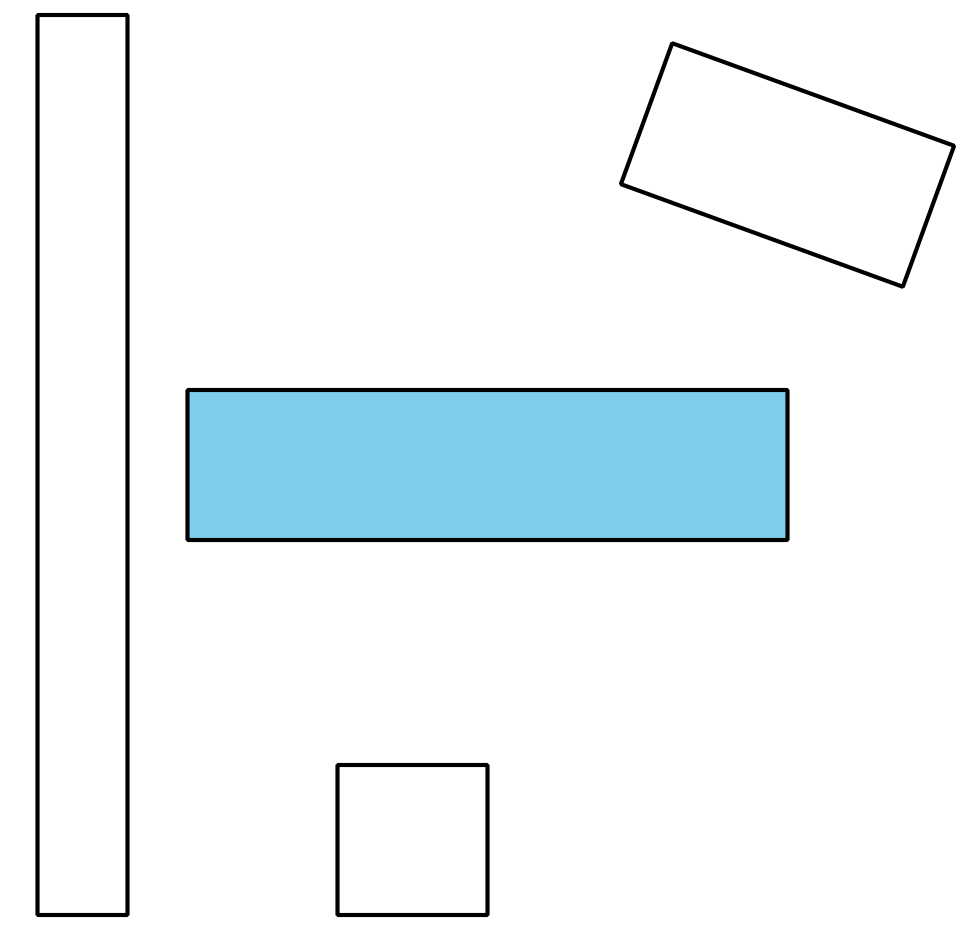 What is the same about all these rectangles?These are not rectangles.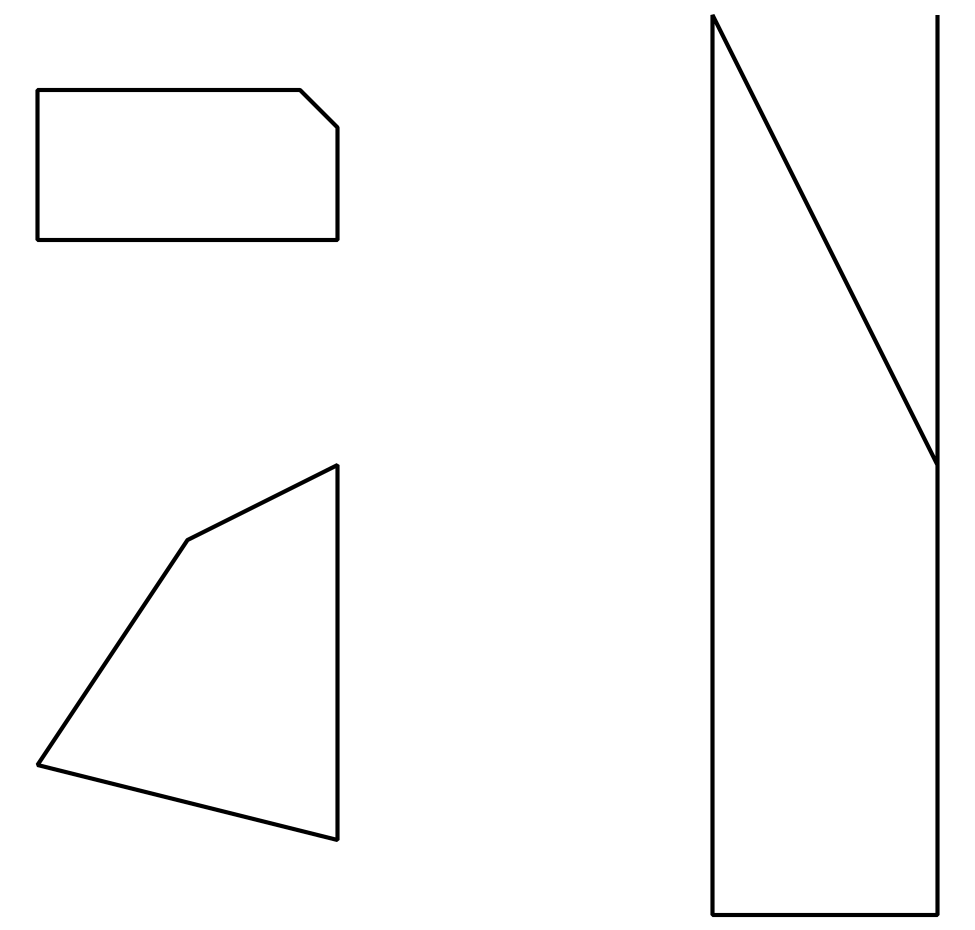 What makes these shapes different from the rectangles?These are squares.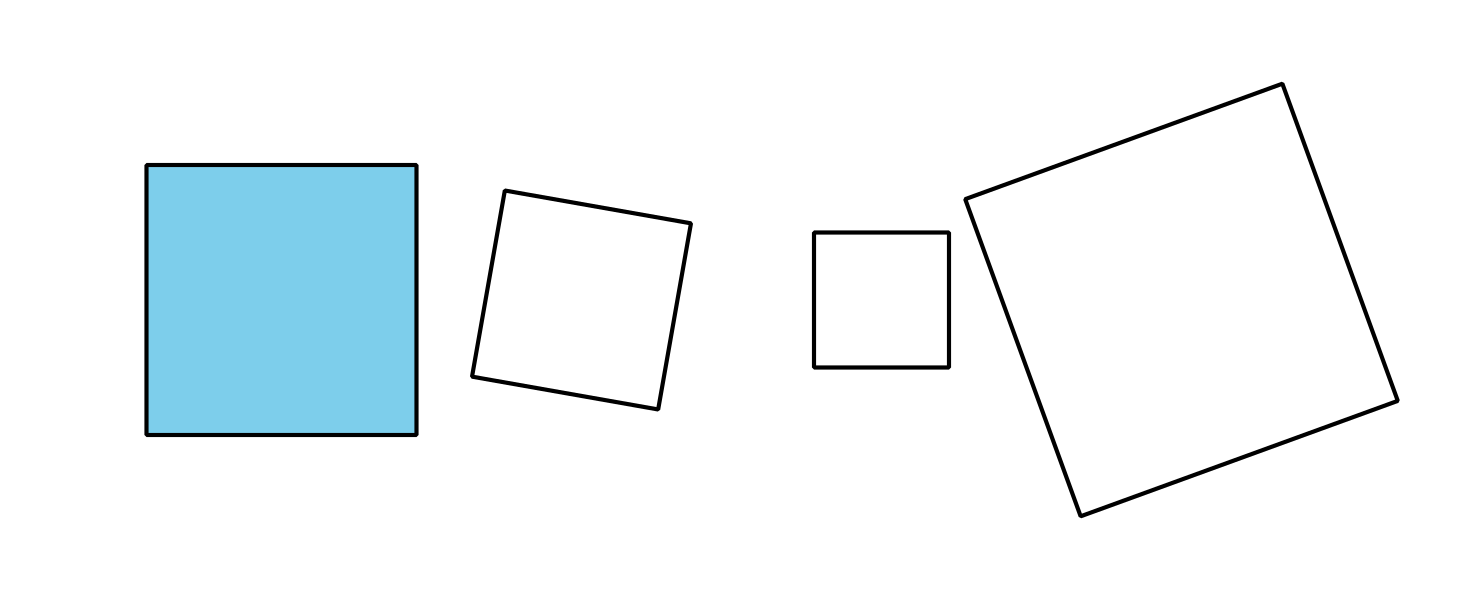 What is the same about all these squares?These are not squares.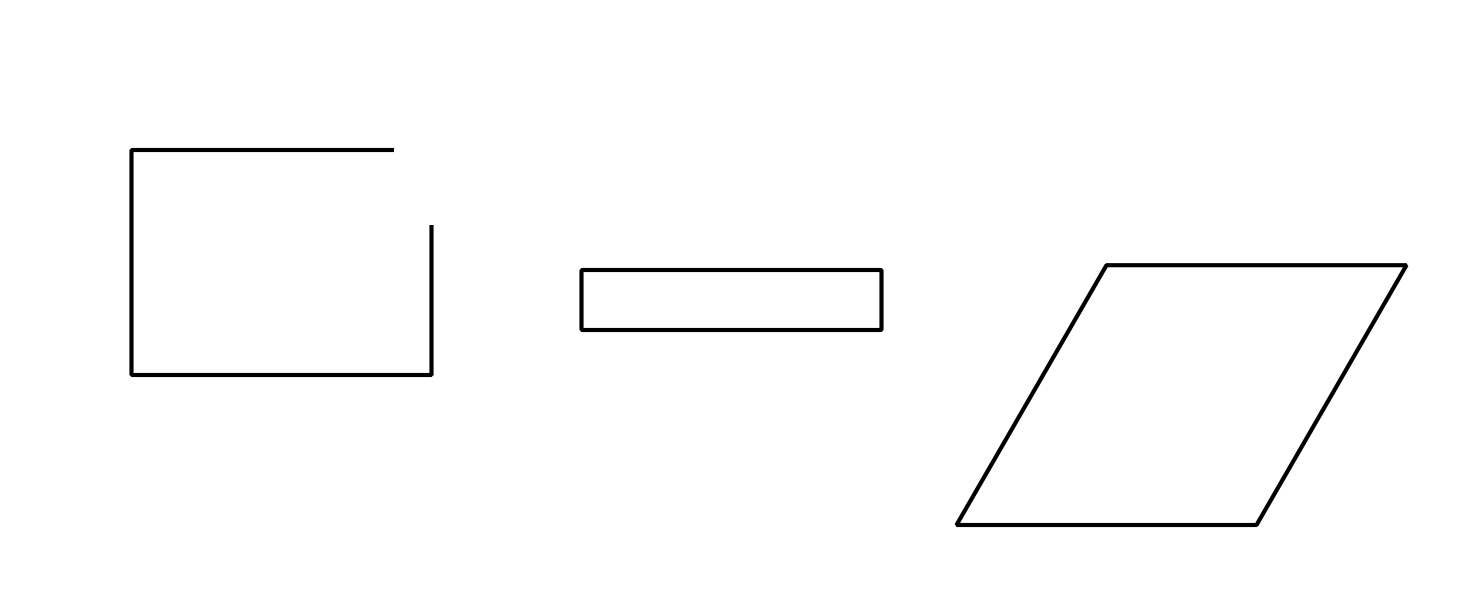 What makes these shapes different from the squares?2 Draw Rectangles and SquaresStudent Task StatementDraw 5 rectangles.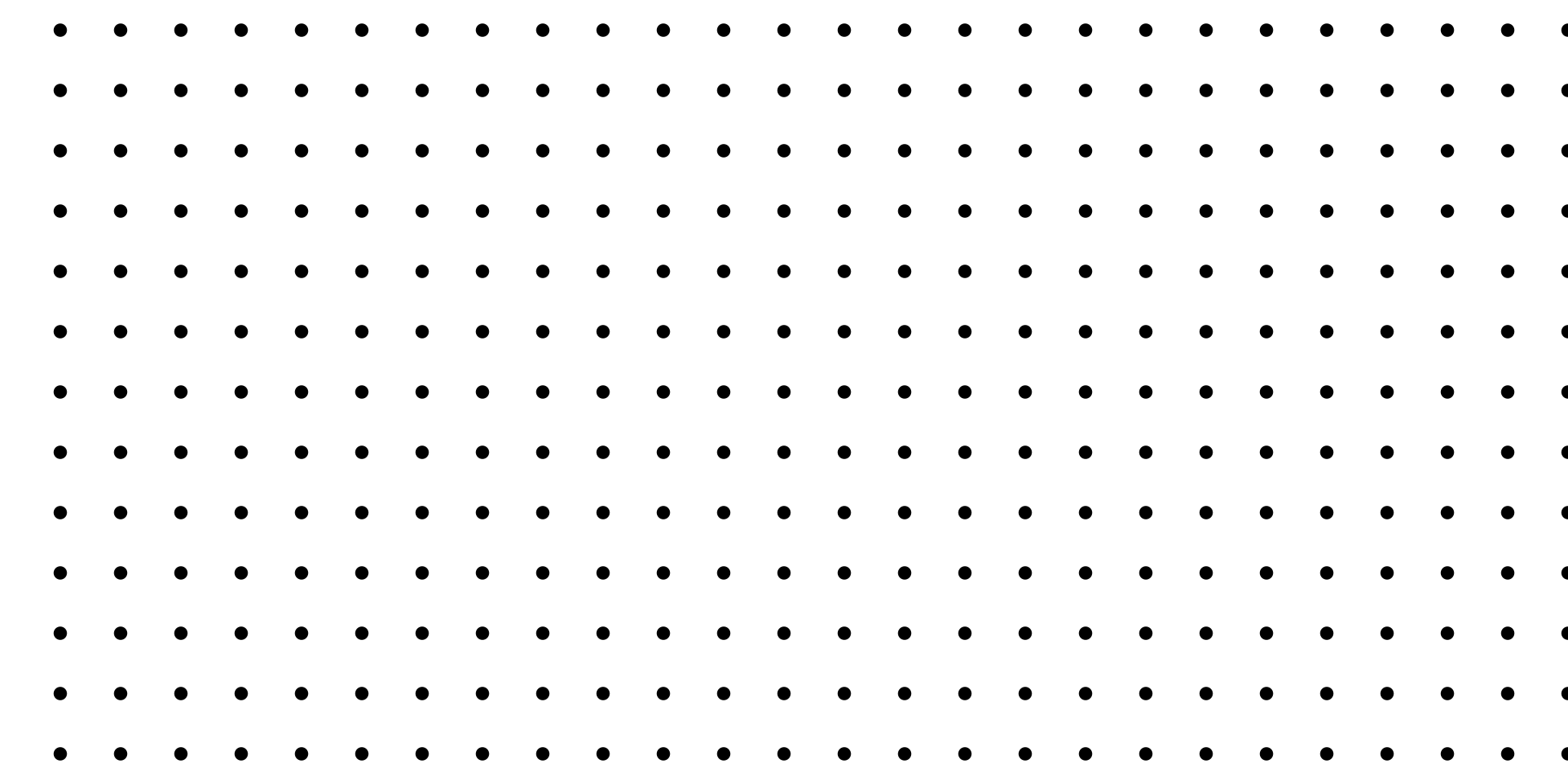 How do you know these are rectangles?Draw 3 shapes that are not rectangles.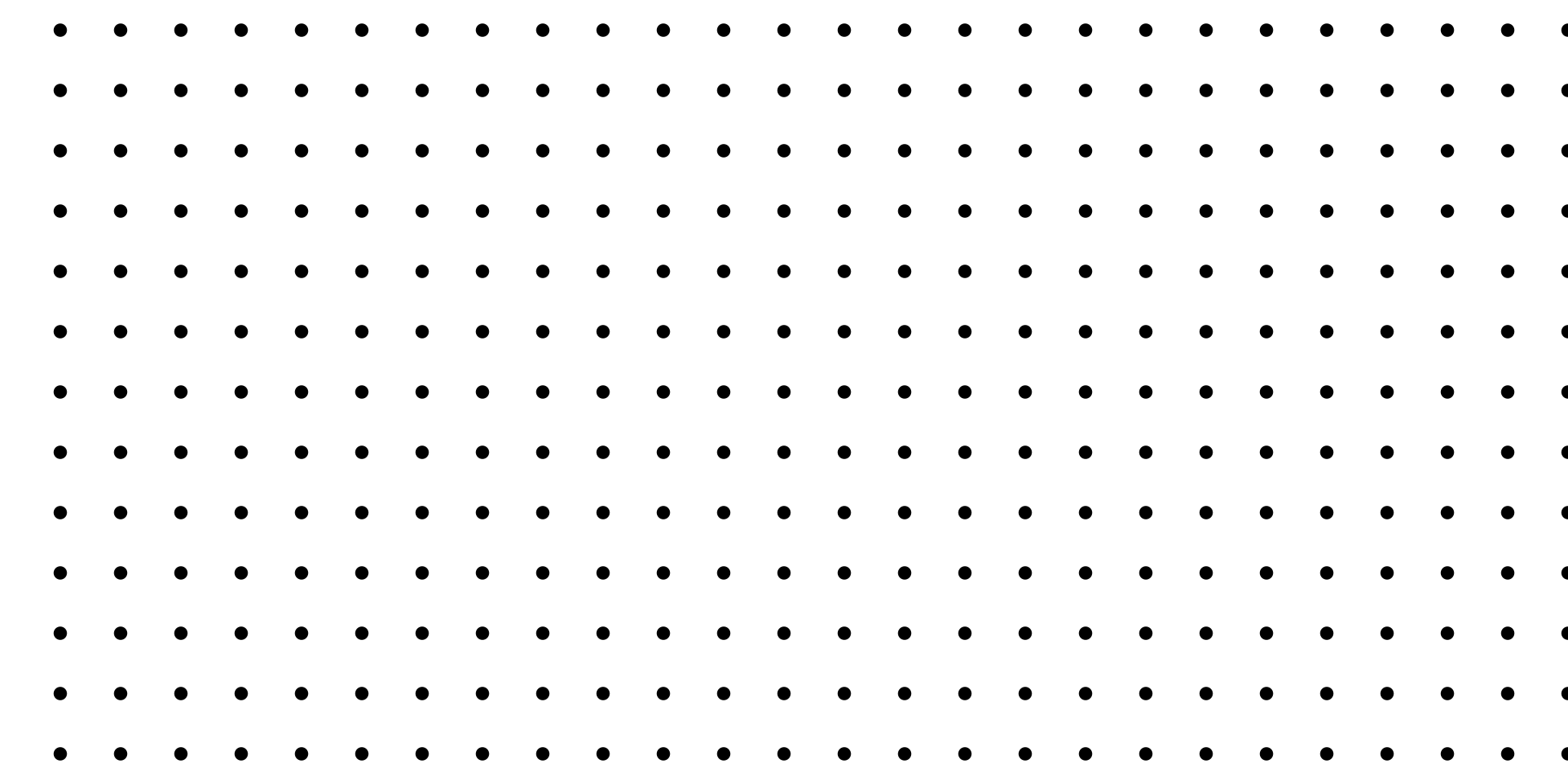 How do you know these are not rectangles?Draw 5 squares.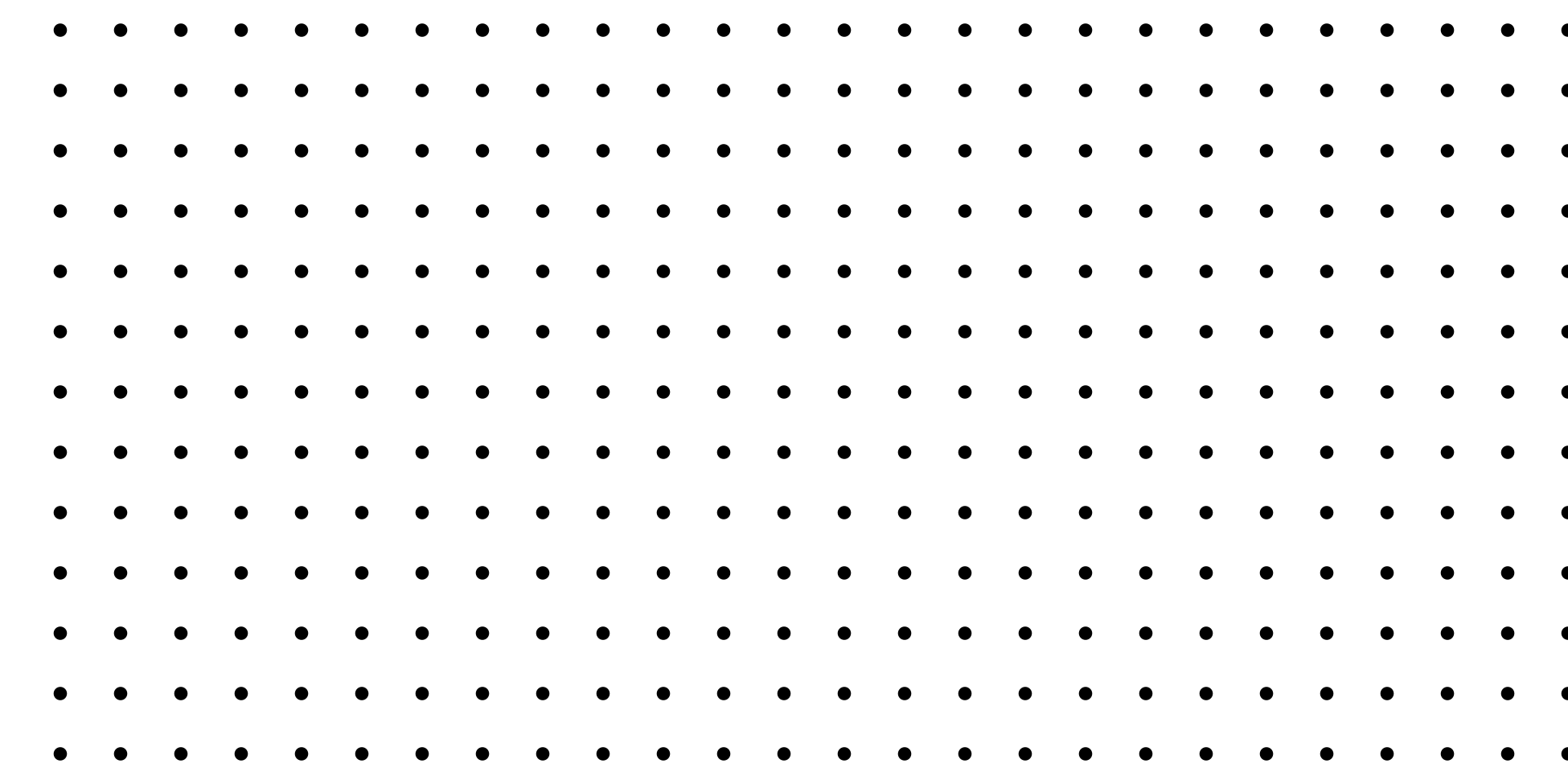 
How do you know these are squares?Draw 3 shapes that are not squares.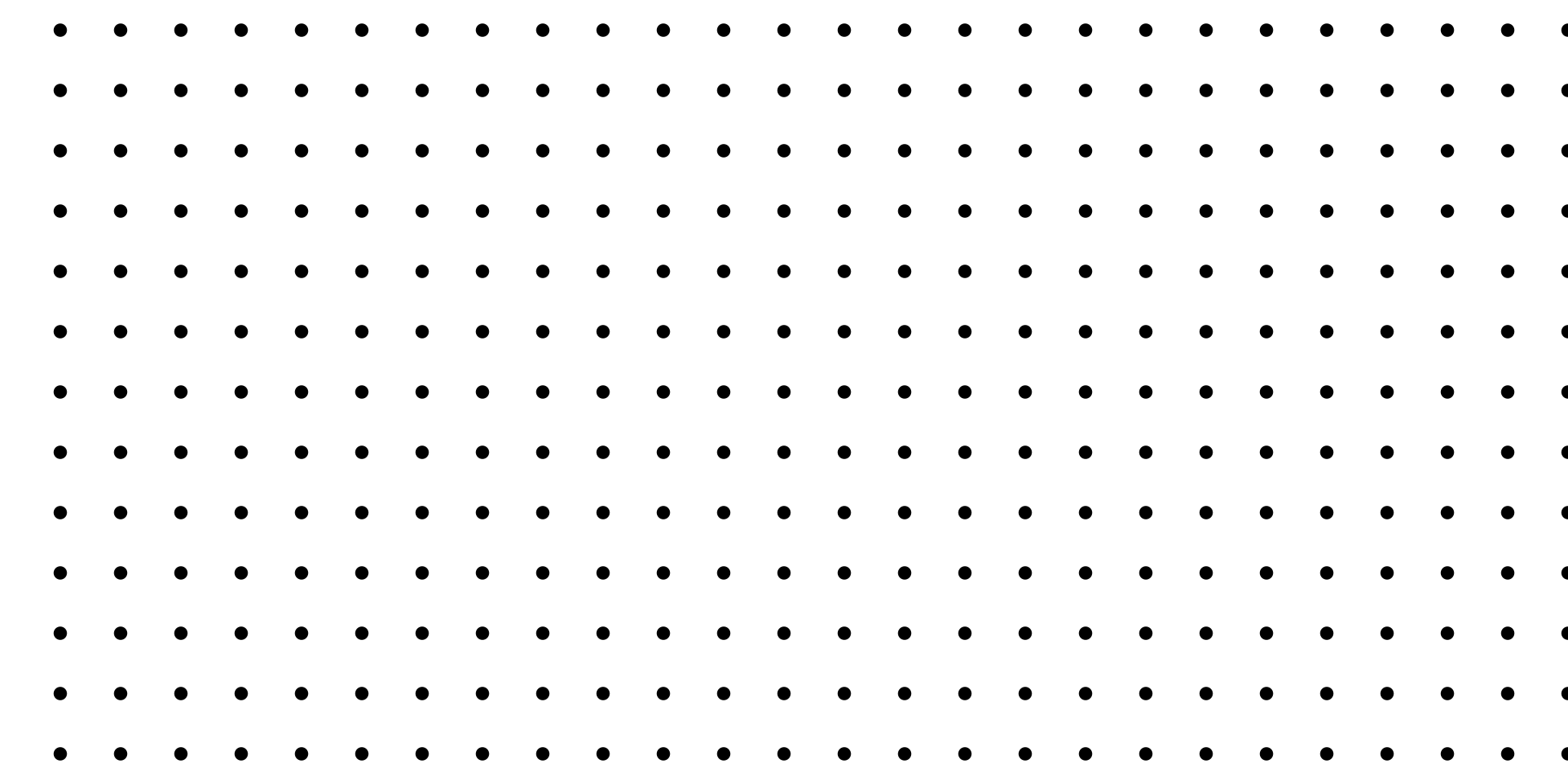 How do you know these are not squares?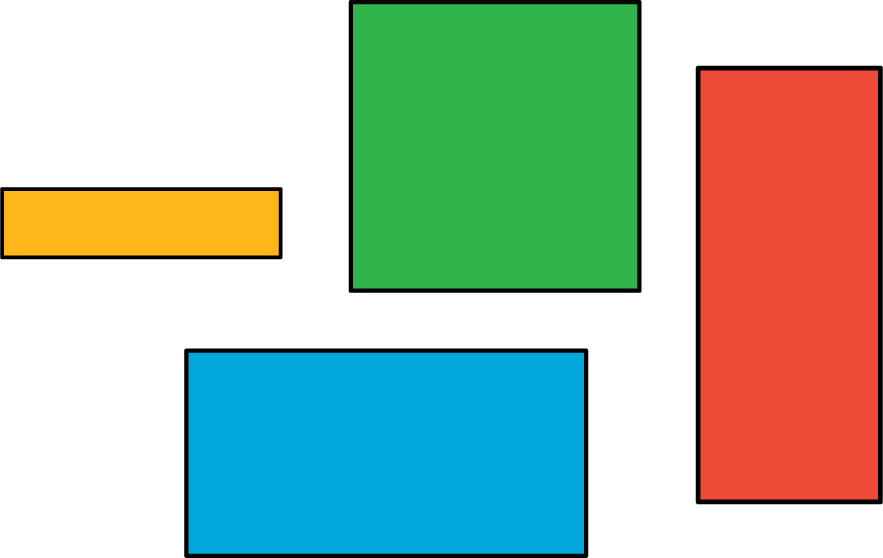 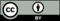 © CC BY 2021 Illustrative Mathematics®